French "Baccalauréat Professionnel" assessment Equivalent for BTEC First diploma      Commerce	  Accueil		  Vente		  Gestion Administration	Retail studies		 Reception		 Sales and trade		 ManagementTasks carried out within the diploma's specialtyMain tasks carried out within the diploma's specialty 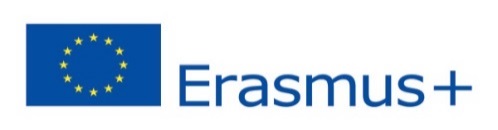 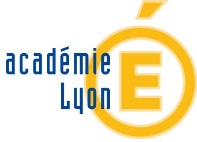 LDM Camille ClaudelVocational Highschool15 rue de Cuire 69004 LYON- FRANCEStudent's name:Work placementFrom ................................... to.....................................Contact details :ERASMUS+  PIC number :Contact details :ERASMUS+  PIC number :SKILLS ACQUISITIONCompétences à évaluerVery poorPoorAverageGoodVery goodProfessional behaviourProfessional behaviourProfessional behaviourProfessional behaviourProfessional behaviourProfessional behaviourDressing appropriately   Avoir une tenue adaptéeRespecting working hours   Respecter les horairesAdjusting to the working methods   S’adapter aux méthodes de travailOrganizing one's job according to the needs  Organiser son travail en fonction des besoins de l’entrepriseImplementing instructions (Respecting the Company's high quality policy)Tenir compte des consignes (respecter la politique de l’entreprise)Fitting in with the staff       S’intégrer à l’équipe de travailBeing involved in one's job      S’impliquer dans son travailTaking initiatives      Prendre des initiativesCommunication with the customer or the visitor – Professional skillsCommunication with the customer or the visitor – Professional skillsCommunication with the customer or the visitor – Professional skillsCommunication with the customer or the visitor – Professional skillsCommunication with the customer or the visitor – Professional skillsCommunication with the customer or the visitor – Professional skillsIntroducing oneself            Se présenterWelcoming customers or visitors    Saluer le client ou l’usagerTaking on customers or visitors         Prendre en charge le client ou l’usagerAsking questions        Poser des questionsDirecting - Advising      Orienter – InformerTaking leave               Prendre congéN°Autonomy's degreeCommentsRetail studiesRetail studiesReceptionReceptionSales and tradeSales and tradeManagementManagementN°Tasks carried outNTasks carried outNTasks carried outNTasks carried out1Displaying and restocking goodsImplanter et réassortir la marchandise1Managing customer's or visitor wait timesGérer l’attente du client ou de l’usager1Organizing sales prospectionPréparer la prospection1Processing and following up filesTraiter et suivre administrativement un dossier2Recieving and checking deliveriesEffectuer la réception et le contrôle de la marchandise2Taking notes and passing on messagesPrendre des notes, transmettre des messages2Preparing customer visitsPréparer des visites clients2Taking notes and passing on messagesPrendre des notes, transmettre des messages3Assisting with management of suppliesParticiper à l’approvisionnement3Managing the desk calendar or diaryGérer l’agenda3Dealing with phone callsParticiper aux appels téléphoniques3Managing the desk calendar or diaryGérer l’agenda4LabellingMettre en place la signalétique4Dealing with the incoming and outgoing callsParticiper aux appels téléphoniques entrants et sortants4Displaying or exhibiting at a trade show promotion standParticiper à un salon, à une foire…4Dealing with the incoming and outgoing callsParticiper aux appels téléphoniques entrants et sortants5Keeping the sales area attractiveMaintenir l’attractivité du point de vente5Being involved in a business eventParticiper à une action événementielle5Giving sales performance feedbackRendre compte des activités de vente5mastering page layout tools for IT documentsMettre en forme des documents avec les outils informatiques6Other6Other6Other6OtherTutor’s and teacher’s comments:Tutor's namePosition SignatureCompany's stamp